LOST RING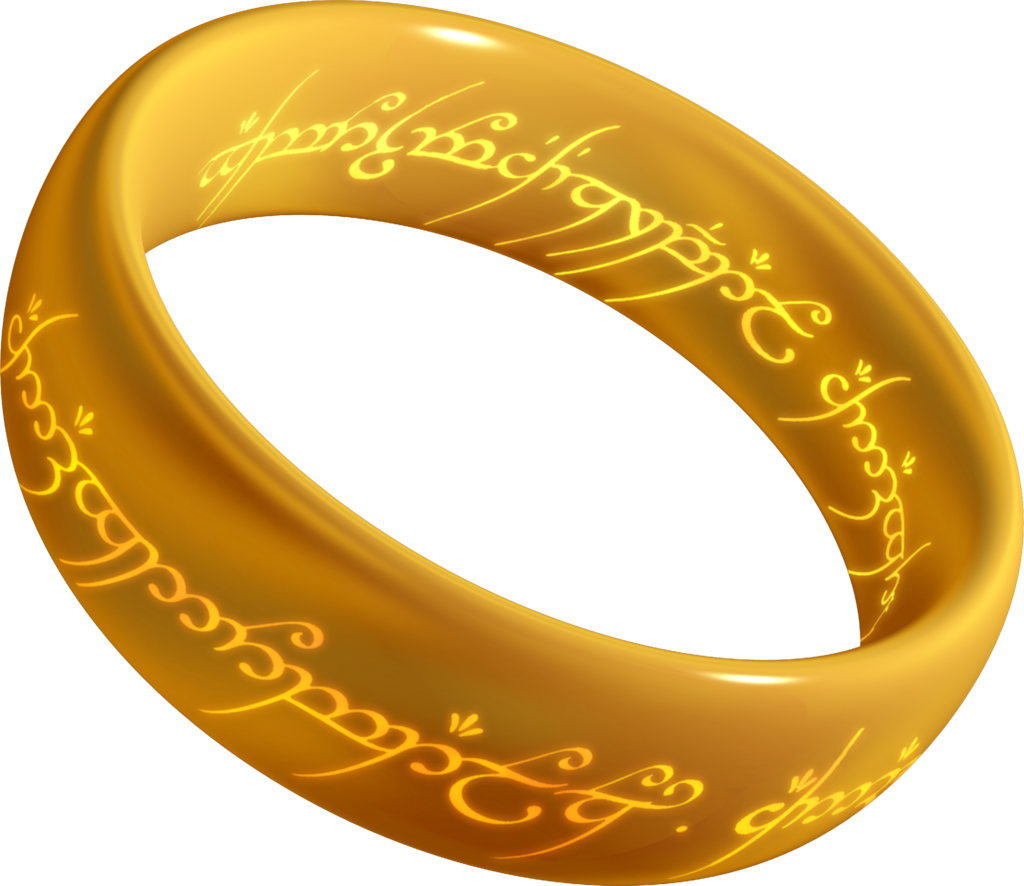 Last seen: On a chain around my neckDescription: Gold, inscription written in the Elvish language.  Causes invisibility when warn. May cause malevolenceIf found please call Frodo Baggins: 555 XXX XXXXMISSING TURTLE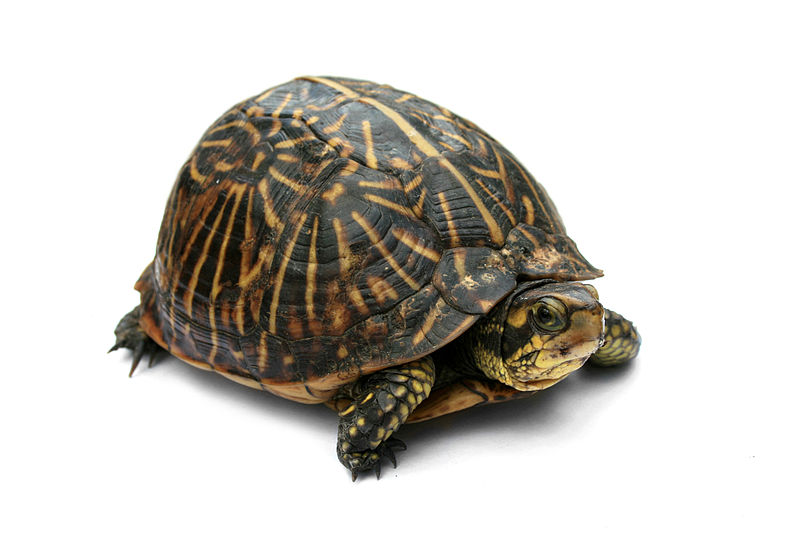 Lost down the toilet a few years agoAnswers to MichelangeloFavourite food is PizzaWears an orange blindfold with eyeholes cut inApproach with care – he has nunchuksIf found please call Splinter: 555 XXX XXXXHAVE YOU SEEN THIS MAN? 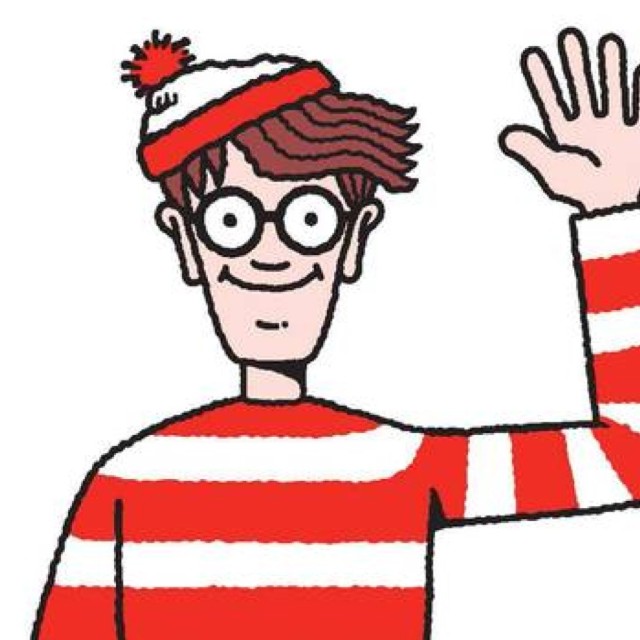 Wears a ridiculous bobble hat, even in Summer.Last seen wearing glasses, a hat and a red and white striped jersey.  Goes by the name Wally, and sometimes uses the pseudonym Waldo.If found please call Walker Books:555 XXX XXXXMISSING DOG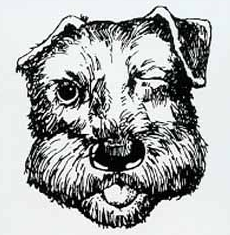 Three legsBlind in right eyeDamaged left earRecently castratedAnswers to the name of “Lucky”If you find “Lucky” please call me: 555 XXX XXXXLOST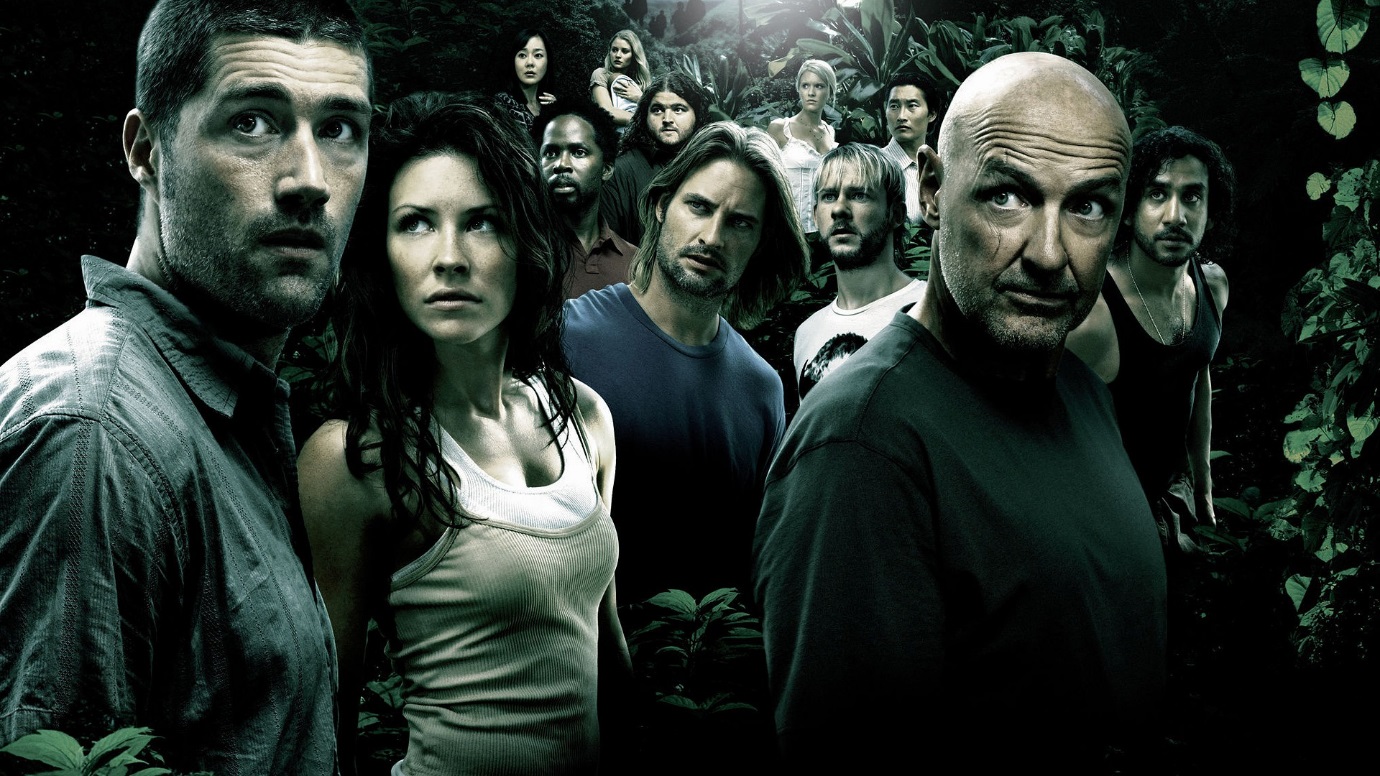 Lost: Entire cast of a TV series.Last seen on board Oceanic Airlines Flight 815If found spotted please call the Dharma Initiative:555 XXX XXXXLost: World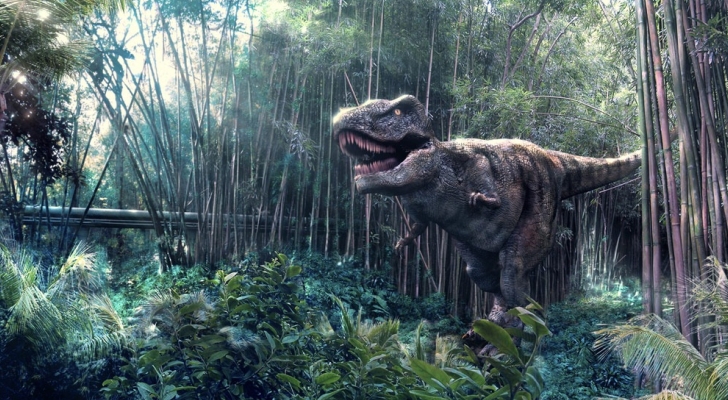 Originally lost in 1929 by Arthur Conan DoyleSubsequently lost again in 1995 by Michael CrichtonWarning: Approach with caution – contains dinosaursHave information? Call: 555 XXX XXXXTOP SECRETTHIS IS AN EMERGENCY ACTION NOTIFICATION (EAN) DIRECTED BY THE PRESIDENT. THE INFORMATION CONTAINED IN THIS DOCUMENT IS CLASSIFIED TOP SECRET. CODEWORD ACCESS: HEATWAVETHE CIA HAVE RECENTLY DETECTED AN INCREASE IN COMMUNICATIONS WITHIN THE TELECOMMUNICATION LIBERATION ARMY (TLA). TLA MESSAGES HAVE PROVEN ALMOST IMPOSSIBLE TO DECRYPT, CAUSING CONFUSION ACROSS THE NATION, BUT CIA OPERATIVES HAVE MANAGED TO INFILTRATE THEIR OPERATION AND DISCOVER CRITICAL DETAILS.WE BELIEVE THEY HAVE TAKEN NIKOLA TESLA’S PLANS FOR A TELEFORCE MACHINE AND CONSTRUCTED A SUPER MOBILE TELEFORCE PLATFORM (SMTP) WHICH THEY WILL USE TO SEND A MESSAGE TO THE WORLD BY DESTROYING A TELEPHONE EXCHANGE SOMEWHERE IN THE CONTINENTAL UNITED STATES OF AMERICA. YOUR MISSION, SHOULD YOU CHOOSE TO ACCEPT IT, IS TO TRACK DOWN THE SMTP LOCATION AND ITS TARGET. ONCE IN RECEIPT OF THIS INFORMATION WE WILL CONSTRUCT A MIRROR AT THE TARGET SITE AND REFLECT THE DEVASTATING POWER OF THE TELEFORCE BEAM BACK TO ITS SOURCE AND DESTROY THE DEVICE. OUR OPERATIVE WAS DUE TO LEAVE A CODED MESSAGE FOR YOU WITH THE LOCATION OF THE SMTP. HE MANAGED TO TRANSMIT A BRIEF MESSAGE BEFORE BEING CUT OFF: “THE ONLY WAY TO PREVENT THIS DISASTER IS TO GO STRAIGHT TO THE VERY TOP OF THE ORGANISATION.  PROCEED THERE IMMEDIATELY.  IT IS NOT FAR, BUT YOU WILL BE DARK AND LONELY. WITH THE RIGHT ILLUMINATION THE NEXT STEP WILL BE OBVIOUS.”GOD SPEED